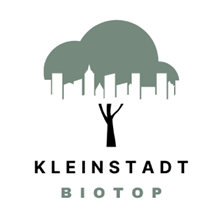 Haftungsausschluss für die stundenweise Miete des Studios Die KW Holding GmbH als Eigentümerin des Gebäudes Stadtplatz 15 - 17, 4840 Vöcklabruck bietet Anbieter:innen von Kursen, Workshops, Vorträgen und Ähnlichem die Möglichkeit, den im ersten Stock gelegenen Raum (Studio) samt Einrichtungsgegenständen zu benützen. Die Benützung erfolgt auf eigene Gefahr. Die Eigentümerin des Spielraums/ des Studios übernimmt weder Betreuungs- noch sonstige Aufsichtspflichten. Der Hauptnutzer erklärt für sich und für alle Personen, die unter seiner Aufsicht den das Studio samt Einrichtungsgegenständen benützen, dass er die Eigentümerin des Spielraums von allen Ansprüchen und Forderungen frei und in diesem Umfang auch schad- und klaglos hält, die ihm selbst, oder einer vorgenannten, unter seiner Aufsicht stehenden Person, aus der Benützung des Studios oder aus dem Aufenthalt im Studio erwachsen. Eine Haftung der Eigentümerin des Spielraums für Schäden, die aus der Benützung des Spielraums resultieren oder während der Benützung des Spielraums eintreten, ist ausgeschlossen, es sei denn sie wurden von der Eigentümerin des Studios verursacht und grob fahrlässig verschuldet. Der Hauptnutzer erklärt für sich und für alle Personen, die unter seiner Aufsicht den das Studio samt Einrichtungsgegenständen benützen verantwortlich.Name Hauptnutzer:																				Art des Angebotes:																				Zeitraum/ Datum des Angebotes:											Ort, Datum Unterschrift Hauptnutzer